PHILIPPIANS 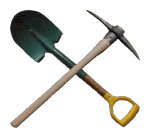 Working with God12 Therefore, my beloved, as you have always obeyed, so now, not only as in my presence but much more in my absence, work out your own salvation with fear and trembling, 13 for it is God who works in you, both to will and to work for his good pleasure.14 Do all things without grumbling or disputing, 15 that you may be blameless and innocent, children of God without blemish in the midst of a crooked and twisted generation, among whom you shine as lights in the world, 16 holding fast to the word of life, so that in the day of Christ I may be proud that I did not run in vain or labor in vain. 17 Even if I am to be poured out as a drink offering upon the sacrificial offering of your faith, I am glad and rejoice with you all. 18 Likewise you also should be glad and rejoice with me.    [Philippians 2:12-18]The Context:Synergism: __________________________________________________Gross Synergists: _____________________________________________Subtle Synergists: ____________________________________________So then, what does it mean to “…work out your own salvation…”?Work out your own: ____________________________________________Fear and trembling: ____________________________________________God works in you : _____________________________________________To will and to work: ____________________________________________His good pleasure: _____________________________________________Such good kidsDie to _______________Live the new _______________Not influenced by ___________________So that ______________________________________The theology of the cross = ________________________Submission to the _____________________________Absolute _____________________________________Dedication to _________________________________Solidarity with ________________________________